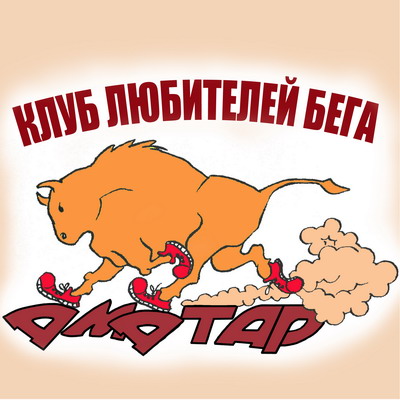 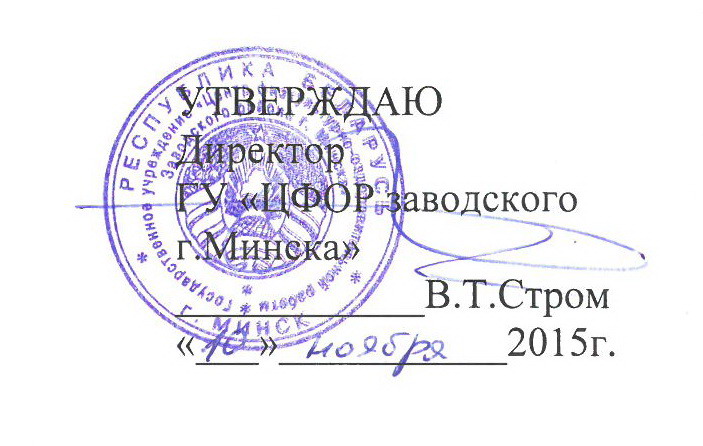 ПОЛОЖЕНИЕо  проведении легкоатлетического карнавального пробега КЛБ «Аматар» Заводского района г.Минска1. Цели и задачи:- пропаганда здорового образа жизни и оздоровительного бега среди жителей Заводского и других районов г. Минска, других городов Республики Беларусь;- привлечение детей и подростков к занятию оздоровительным бегом.2.Время  и место проведения:- пробег проводится 27декабря 2015 года в г. Минске;-торжественное открытие пробега в 10.40 возле Новогодней Ёлки в районе «Чижовка-Арены»;- старт в 11.00 на дистанции 12 км, в 11.05 на дистанции 1 км;-проезд к месту регистрации автобусами № 22, 59 и троллейбусами № 16, 17, 49, 92 до ост. «Чижовка-Арена».3.Руководство проведением  соревнований:Общее руководство  подготовкой и проведением соревнований  осуществляет ГУ «ЦФОР Заводского района г.Минска», общественная организация КЛБ«Аматар».Во время соревнований безопасность участников на трассе обеспечивает ОГАИ Заводского района.Непосредственное проведение соревнований возлагается на главную судейскую коллегию.4.Программа и условия соревнований:Пробег проводится на дистанциях 1, 12 км. Приветствуются участники пробега в карнавальных костюмах.К участию в соревнованиях допускаются все желающие без ограничения возраста. Ответственность за состояние здоровья несут сами участники, о чем должны подтвердить личной подписью в регистрационной карточке участника.Соревнования проводятся в следующих возрастных группах (возраст участника определяется по году рождения):Дистанция 1 км:мальчики и девочки (раздельно) – до 10 лет (2005г.р. и мл.), 11-13 лет (2004-2002 г.р.), 14-17 лет (2001-1998 г.р.);мужчины – 75 лет и старше; женщины – 70 лет и старше;Дистанция 12 км:Мужчины и женщины (раздельно):- 1997 г.р. и младше (до 18 лет);- 1986-1996 г.р. (19-29 лет);- 1985-1976 г.р. (30-39 лет);- 1975-1966 г.р. (40-49 лет);- 1965-1956 г.р. (50-59 лет);- 1955-1946 г.р. (60-69 лет);- 1945 г.р. и старше (70 лет и старше).5.Награждение.Победители и призеры во всех возрастных группах награждаются медалями (12 км), грамотами и призами (сувенирными подарками). Дед Мороз и Снегурочка награждает сладкими призами всех участников пробега на дистанции 1 км.Награждаются 3 участника пробега за лучший костюм.Награждаются дополнительными призами абсолютные победители на дистанциях 1 и 12 км среди мужчин и женщин.6.Расходы.ГУ «ЦФОР Заводского района г.Минска»награждает медалями победителей и призеров во всех возрастных группах на дистанции 12 км. Осуществляет расходы по оплате работы судей.Общественная организация КЛБАматар» награждает победителей и призеров во всех возрастных группах на дистанции 1 и 12 км грамотами, участников на дистанции 1 км - сладкими призами.Награждение победителей и призеров во всех возрастных группах, абсолютных победителей, награждение за лучшие костюмы, а так же в других Новогодних номинациях - за счет спонсоров.7. Прием и регистрация участников.Регистрация участников пробегав онлайн режиме на сайте klbamatar.byс 15 декабря (предпочтительна!), а такжев фойе МК СРК ”Чижовка-Арена“(вход №56) с 9.00 до 10.30 в день старта.После финиша - сладкий стол, чай, новогодние поздравления с Дедом Морозом и Снегурочкой.Дополнительная информация на сайте klbamatar.by ,   а также по телефонам:8-029-764-39-67 Мацкевич Александр Александрович(начальник отдела ФОР Заводского р-на)8-029-870-41-36 Сиренко Ольга Иосифовна (председатель КЛБ «Аматар»)Данное положение является официальным вызовом на соревнования.